國合會《國際開發援助現場季刊》QR Code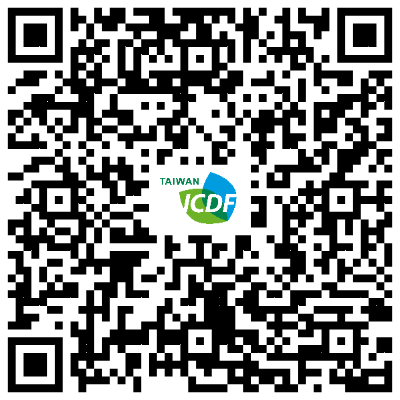 